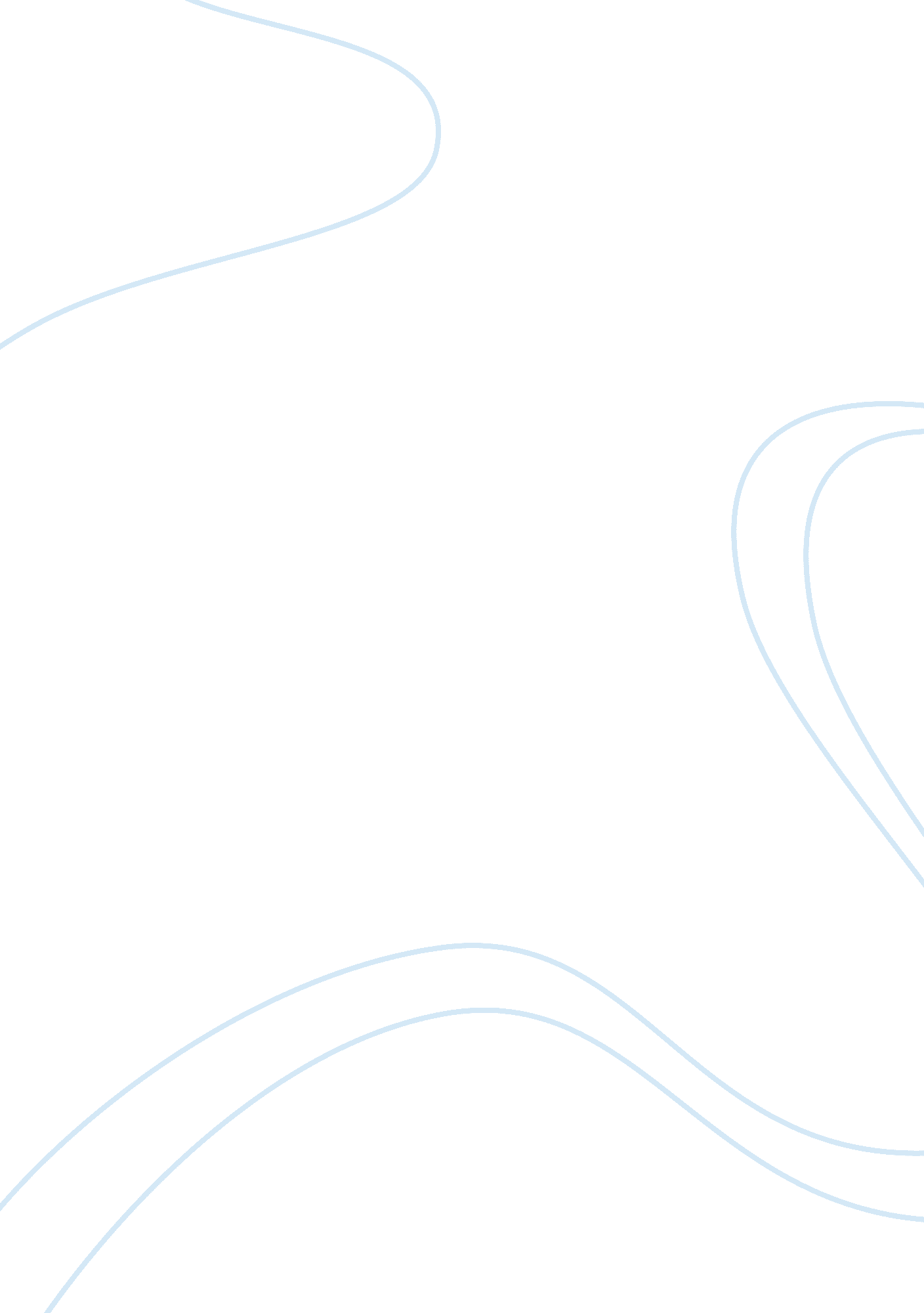 International students essay examplesCountries, United States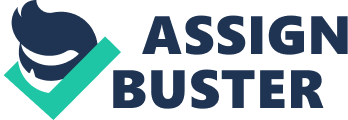 The paper will address the impact of international students in medical schools in the USA. The paper will examine the policies and rules for international students who want to study in medical schools in the USA. The paper will also discuss the benefits of international students who have scholarships to the schools. 
According to NAAHP (National Association of Advisors for the Health Professions), different campuses have distinct requirements for international students who want to study medicine. In Yale University, students are required to meet their ICE requirement for one to be admitted. A foreign sponsor is required for one to study a MD at The George Washington University. The students can also be admitted at Connecticut, Emory, and Georgetown if they meet their INS requirements. Furthermore, the general requirement is to prove the ability to finance the course. However, some universities do not admit international students. Some of the universities are Miami, Florida, and South Florida. 
International students cannot get financial aid like USA students. Stahl (2011) quotes Dr. Sondhemeir (senior director at Association of America Medical Colleges) stating that U. S. medical schools offer little money to anybody. However, U. S. citizen can get federal loans to finance the tuition fee. International students cannot access this fund hence one has to be “ extremely wealthy” and committed to study medicine in the USA. 
Medical schools benefit from hiring international students who have scholarships. The schools are able to finance their projects as the tuition fees are paid. The students are usually focused on their studies since they do not worry of finance problems. This boosts the schools performance in general. Most employers usually rank scholarship students higher than other students. The campuses usually benefit as these act markets their name (Scholarship advantages, 2007). 
These strong increases have strong impact to the USA economy. The international students contribute more than $20 billion dollars to the economy. This is through their tuition fees and living expenditures. Furthermore, the students receive more than 70% of their funds from outside source e. g. family, personal, and country support. However, the number of international students has increased in the recent year. The states with the largest increase were California, New York, Texas and Illinois. Florida, Indiana, and Pennsylvanian were the most preferred destinations by the students. At the university level, South California, Illinois, New York, Purdue, and Colombia had the highest number of international students (IIE, 2012). References Medical School Admission Policies Towards Non- U. S citizen. Retrieved from 
Scholarship Advantages. Retrieved from www. Exforys. com/career-center/scholarship/scholarship-advantages. html 
Stahl, J. Can International Students Attend America Medical School? Web. Dec 22nd 2011. Web 